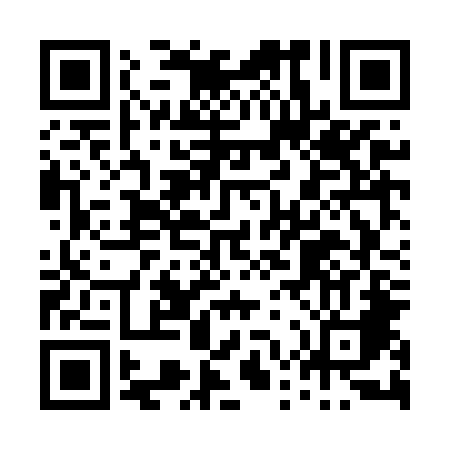 Prayer times for Lopienite Szlasy, PolandWed 1 May 2024 - Fri 31 May 2024High Latitude Method: Angle Based RulePrayer Calculation Method: Muslim World LeagueAsar Calculation Method: HanafiPrayer times provided by https://www.salahtimes.comDateDayFajrSunriseDhuhrAsrMaghribIsha1Wed2:154:5612:275:367:5910:292Thu2:144:5412:275:378:0110:323Fri2:134:5212:275:388:0210:324Sat2:124:5012:275:398:0410:335Sun2:114:4812:275:408:0610:346Mon2:114:4612:275:418:0810:357Tue2:104:4412:265:428:0910:358Wed2:094:4312:265:438:1110:369Thu2:084:4112:265:448:1310:3710Fri2:084:3912:265:458:1410:3711Sat2:074:3712:265:468:1610:3812Sun2:064:3612:265:478:1810:3913Mon2:064:3412:265:488:1910:4014Tue2:054:3212:265:498:2110:4015Wed2:044:3112:265:508:2310:4116Thu2:044:2912:265:518:2410:4217Fri2:034:2812:265:528:2610:4218Sat2:024:2612:265:538:2710:4319Sun2:024:2512:265:548:2910:4420Mon2:014:2312:265:558:3010:4421Tue2:014:2212:275:568:3210:4522Wed2:004:2112:275:568:3310:4623Thu2:004:1912:275:578:3510:4624Fri1:594:1812:275:588:3610:4725Sat1:594:1712:275:598:3810:4826Sun1:594:1612:276:008:3910:4827Mon1:584:1512:276:008:4010:4928Tue1:584:1312:276:018:4210:5029Wed1:584:1212:276:028:4310:5030Thu1:574:1112:286:038:4410:5131Fri1:574:1112:286:038:4510:51